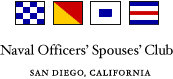 Deadline – March 15th, 2017 to apply go to:www.noscsandiego.com2017 High School Senior ScholarshipELIGIBILITY:To be eligible for this scholarship program you must meet the following criteria:Applicant must be a senior graduating from a greater San Diego Area high school the year of application. Sponsor must be: Active Duty, retired, medically retired, or deceased US Navy, Marine Corps, or Coast Guard who has served in a San Diego area command at some point: or reservist activated for at least nine months.Applicant must be residing in the greater San Diego area at the time of application.Applicant must be applying to a two or four year accredited institution for full-time undergraduate study.Previous NOSC scholarship recipients may not reapply.If applicant is awarded scholarship, then they agree to have their name, hometown, college and photo published.AWARDS:Scholarships are awarded on the basis of scholastic achievement, extra-curricular activities, work and/or volunteer experience and a written essay.  Financial need is not considered.The club treasurer will pay awards only directly to the accredited institution that the scholarship recipient will be attending.  Awards will only be paid after receipt of attendance verification from the college or university.Awards can only be used towards tuition or fees. Awards may not be used for room, board, books, or personal expenses.Awards will be paid in a single installment.2017 Military Spouse ScholarshipELIGIBILITY:To be eligible for this scholarship program you must meet the following criteria:Applicant must be the spouse of an Active Duty, retired, medically retired, or deceased US Navy, Marine Corps, or Coast Guard who has served in a San Diego area command at some time; or Reservist activated for at least nine months.Applicant must be residing in the greater San Diego area at the time of application.Applicant must be attending or applying to a two or four year accredited institution for full-time undergraduate study.Previous NOSC San Diego scholarship recipients may not reapply.  However, those who have previously applied, but DID NOT RECEIVE a scholarship, are eligible to re-apply.Scholarships are not available for active duty or retired military members.If applicant is awarded scholarship, they agree to have their name, hometown, college and photo published.AWARDS:Scholarships are awarded on the basis of spouse’s academic record, work experience, community service and leadership, and a written essay.  Financial need is not considered.  The club treasurer will pay awards only directly to the accredited institution the scholarship recipient will be attending.  Awards will only be paid after receipt of attendance verification from the college or university.Awards can only be used towards tuition or fees. Awards may not be used for room, board, books, or personal expenses.Awards will be paid in a single installment.